ПРЕСС-РЕЛИЗ
10.08.2022 г.
с. Сукко, Анапский р-н, Краснодарский край
 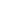 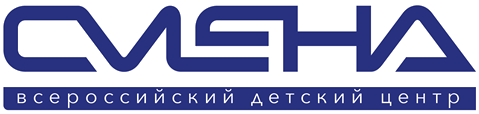 «Смена» будущего: во Всероссийском детском центре разрабатывают проект планировки территорииВ обсуждении проекта принимают участие профессиональные архитекторы, обучающиеся и сотрудники Центра. В «Смене» планируется создание новой образовательной базы, спортивной и культурно-досуговой инфраструктуры. На территории Всероссийского детского центра «Смена» появятся новые объекты образовательной, спортивной и культурно-досуговой инфраструктуры. Это станет возможным благодаря реализации нового проекта планировки территории Центра. Он включает строительство школы на 800 мест, гостиничного комплекса для проживания сотрудников, корпуса для размещения детей и столовой на 1400 мест.«Идея создания проекта планировки территории ВДЦ «Смена» возникла после утверждения Министерством просвещения РФ программы развития до 2025 года. Главная задача инициативы – эффективное использование каждого квадратного метра для качественного и безопасного пребывания детей в Центре. Такой глобальный проект не может обойтись без мнения детей и сотрудников – мы совместно разработаем правильное направление развития инфраструктуры, которое сделает «умный отдых» в «Смене» еще более комфортным и продуктивным», – прокомментировал заместитель директора ВДЦ  «Смена» по технической эксплуатации и строительству Андрей Анкудович.Программа развития предусматривает расширение прилегающей территории «Смены»: возведение крытого спортивного комплекса и концертного зала на берегу Черного моря. Новые объекты будут охвачены камерами видеонаблюдения для безопасного отдыха и оздоровления детей.Важным этапом разработки проекта станет создание общего плана с нанесением новых объектов, которые будут соответствовать всем строительным нормам, с учетом экологических и природных зон. В этом детскому центру помогает ООО «НПО «Южный градостроительный центр» (г. Ростов-на-Дону) и Южный федеральный университет. Представители «НПО «ЮГРЦ» провели среди сотрудников «Смены» анонимный опрос, который показал, какой они хотят видеть территорию Центра. Приглашенные эксперты ЮФУ на проектном  воркшопе с ребятами и педагогами разобрали идеи оптимальной планировки «Смены». Планируется собрать максимальное количество исходных данных и предпочтений, проблемных вопросов, беспокоящих детей и сотрудников сегодня. «Мы предложили озеленить территорию лагеря и добавить больше теневых зон. В будущем я вижу «Смену» футуристичной, с современными зданиями в стиле «модерн» и яркими арт-объектами. Думаю, архитекторы прислушаются к мнению детей и разнообразят проект нашими идеями», – рассказал участник образовательной программы «#МастерскаяЛидеров» Константин Михайличенко из Краснодара. Программа развития Всероссийского детского центра «Смена» до 2025 года  утверждена Министерством просвещения РФ. Новый проект территории «Смены»  будет представлен  21 декабря 2022 года.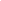 ФГБОУ ВДЦ «Смена» – круглогодичный детский центр, расположенный в с. Сукко Анапского района Краснодарского края. Он включает в себя 3 детских лагеря («Профи-Смена», «Лидер-Смена», «Арт-Смена»), на базе которых реализуется более 80 образовательных программ. В течение года в Центре проходит 16 смен, их участниками становятся свыше 13 000 ребят из всех регионов России. Профориентация, развитие soft skills, «умный отдых» детей, формирование успешной жизненной навигации – основные направления работы «Смены». С 2017 года здесь действует единственный в стране Всероссийский учебно-тренировочный центр профессионального мастерства и популяризации рабочих профессий, созданный по поручению Президента РФ. Учредителями ВДЦ «Смена» являются Правительство РФ, Министерство Просвещения РФ. Дополнительную информацию можно получить в пресс-службе ВДЦ «Смена»: +7 (86133) 93 - 520, (доб. 246), press@smena.org. Официальный сайт: смена.дети.